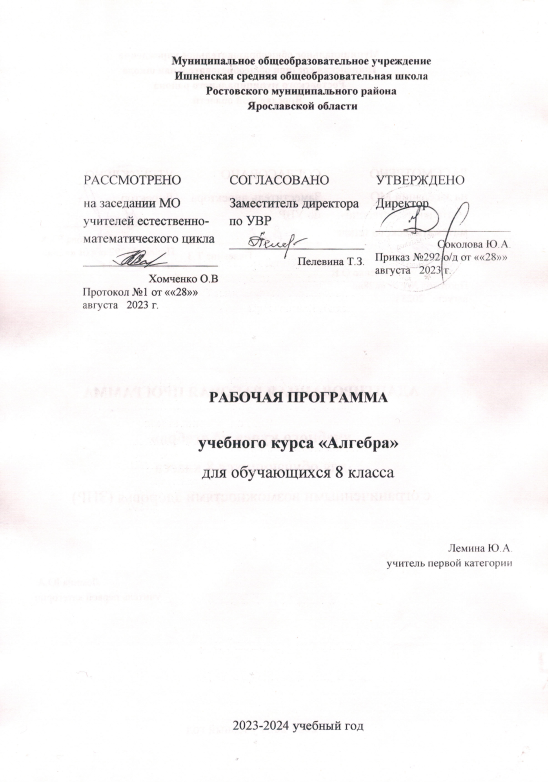 ПОЯСНИТЕЛЬНАЯ ЗАПИСКАРабочая программа курса по математике составлена на основе следующих нормативных документов:Закон «Об образовании в Российской Федерации» от 29.12.2012 г. № 273-ФЗ (ред. от 02.07.2021);ФГОС ООО (утвержден приказом Министерства образования и науки Российской Федерации от 17.12.2010 № 1897, изм. от: 29 декабря 2014 г., 31 декабря 2015 г.; 11 декабря 2020 г);Концепция развития математического образования в Российской Федерации (утверждена распоряжением Правительства Российской Федерации от 24 декабря 2013 года N 2506-р с изменениями с изменениями на 8 октября 2020 года);Методическое письмо ГОАУ ИРО «О преподавании учебных предметов «Математика», «Алгебра», «Геометрия», «Вероятность и статистика» в образовательных организациях Ярославской области в 2023/2024 уч. г.Программа рассчитана на 3 ч в неделю всего 102 ч за 34 недели.Обучение ведётся по учебнику А. Г. Мерзляк, В. Б. Полонский, М. С. Якир «Алгебра. 8 класс», М: Просвещение, 2021. Тематическое планирование составлено с учётом методического пособия Е. В. Буцко, А. Г. Мерзляк, В. Б. Полонский, М. С. Якир «Алгебра: 8 класс: методическое пособие- М: Вентана-Граф, 2019 и «Математика. Программы 5-11 классы» А. Г. Мерзляк, В. Б. Полонский, М. С. Якир и др. – М: Вентана-Граф, 2018.Срок реализации рабочей программы – 1 год. Целью реализации ООП ООО по курсу математики является освоение содержания предмета «Алгебра» и достижение обучающимися результатов освоения ООП ООО в соответствии с требованиями ФГОС ООО и ООП ООО МОУ Ишненской СОШ.Задачами курса являются: (ФГОС ООО)1) сформировать отношение к математике как к части общечеловеческой культуры, универсальном языке науки, позволяющем описывать и изучать реальныепроцессы и явления;2) развивать умение работать с учебным математическим текстом (анализировать, извлекать необходимую информацию), точно и грамотно выражать свои мысли с применением математической терминологии и символики, проводить классификации, логические обоснования, доказательства математических утверждений;3) развивать умение применять изученные понятия, результаты, методы для решения задач практического характера и задач из смежных дисциплин с использованием при необходимости справочных материалов, компьютера, пользоваться оценкой и прикидкой при практических расчетах4) обеспечиватьинтеллектуальное развитие, формирование качеств личности, необходимых человеку для полноценной жизни в современном обществе, свойственных математической деятельности: ясности и точности мысли, критичности мышления, логического мышления, способности к преодолению трудностей;Оценка результатов освоения ООП ООО курса математики проводится в соответствии с разделом «Система оценки» ООП ООО и «Положением о системе оценивания ОУ»и предусматривает проведение промежуточной аттестации в соответствии с учебным планом.ПЛАНИРУЕМЫЕ РЕЗУЛЬТАТЫ ИЗУЧЕНИЯ АЛГЕБРЫ в 8 классеАлгебраические выраженияУченик научится: оперировать понятиями «тождество», «тождественное преобразование», решать задачи, содержащие буквенные данные, работать с формулами; оперировать понятием квадратного корня, применять его в вычислениях; выполнять преобразование выражений, содержащих степени с целыми показателями и квадратные корни; выполнять тождественные преобразования рациональных выражений на основе правил действий над многочленами и алгебраическими дробями; выполнять разложение многочленов на множители. Ученик получит возможность: выполнять многошаговые преобразования рациональных выражений, применяя широкий набор способов и приёмов; применять тождественные преобразования для решения задач из различных разделов курса. УравненияУченик научится: решать основные виды рациональных уравнений с одной переменной, системы двух уравнений с двумя переменными; понимать уравнение как важнейшую математическую модель для описания и изучения разнообразных реальных ситуаций, решать текстовые задачи алгебраическим методом; применять графические представления для исследования уравнений, исследования и решения систем уравнений с двумя переменными. Ученик получит возможность: овладеть специальными приёмами решения уравнений и систем уравнений; уверенно применять аппарат уравнений для решения разнообразных задач из математики, смежных предметов, практики; применять графические представления для исследования уравнений, систем уравнений, содержащих буквенные коэффициенты. В повседневной жизни и при изучении других предметов:составлять и решать квадратные уравнения, уравнения, к ним сводящиеся, при решении задач других учебных предметов;выполнять оценку правдоподобия результатов, получаемых при решении квадратных уравнений при решении задач других учебных предметов;выбирать соответствующие уравнения, для составления математической модели заданной реальной ситуации или прикладной задачи;уметь интерпретировать полученный при решении уравнения результат в контексте заданной реальной ситуации или прикладной задачиЧисловые множестваУченик научится: использовать начальные представления о множестве действительных чисел. Ученик получит возможность: развивать представление о множествах; развивать представление о числе и числовых системах от натуральных до действительных чисел; о роли вычислений в практике; развить и углубить знания о десятичной записи действительных чисел (периодические и непериодические дроби). В повседневной жизни и при изучении других предметов:использовать графическое представление множеств для описания реальных процессов и явлений, при решении задач других учебных предметовоценивать результаты вычислений при решении практических задач;выполнять сравнение чисел в реальных ситуациях;составлять числовые выражения при решении практических задач и задач из других учебных предметовФункцииУченик научится: понимать и использовать функциональные понятия, язык (термины, символические обозначения); строить графики элементарных функций, исследовать свойства числовых функций на основе изучения поведения их графиков; понимать функцию как важнейшую математическую модель для описания процессов и явлений окружающего мира, применять функциональный язык для описания и исследования зависимостей между физическими величинами; Ученик получит возможность: проводить исследования, связанные с изучением свойств функций, в том числе с использованием компьютера; на основе графиков изученных функций строить более сложные графики (кусочно-заданные, с «выколотыми» точками и т. п.); использовать функциональные представления и свойства функций решения математических задач из различных разделов курса.В повседневной жизни и при изучении других предметов:использовать графики реальных процессов и зависимостей для определения их свойств (наибольшие и наименьшие значения, промежутки возрастания и убывания, области положительных и отрицательных значений и т.п.);использовать свойства линейной функции и ее график при решении задач из других учебных предметовСОДЕРЖАНИЕ УЧЕБНОГО МАТЕРИАЛА КУРСА АЛГЕБРЫ 8 КЛАССААлгебраические выраженияРациональные выражения. Целые выражения. Дробные выражения. Рациональная дробь. Основное свойство рациональной дроби. Сложение, вычитание, умножение и деление рациональных дробей. Возведение рациональной дроби в степень. Тождественные преобразования рациональных выражений. Степень с целым показателем и её свойства. Квадратные корни. Арифметический квадратный корень и его свойства. Тождественные преобразования выражений, содержащих квадратные корни. УравненияКвадратное уравнение. Формула корней квадратного уравнения. Теорема Виета. Рациональные уравнения. Решение рациональных уравнений, сводящихся к линейным или к квадратным уравнениям. Решение текстовых задач с помощью рациональных уравнений. Числовые множестваМножества натуральных, целых, рациональных чисел. Рациональное число как дробь вида m/n, где m € Z, п € N, и как бесконечная периодическая десятичная дробь. Представление об иррациональном числе. Множество действительных чисел. Представление действительного числа в виде бесконечной непериодической десятичной дроби. Сравнение действительных чисел. Связь между множествами N, Z, Q, R.ФункцииЧисловые функции Функциональные зависимости между величинами. Понятие функции. Функция как математическая модель реального процесса. Область определения и область значения функции. Способы задания функции. График функции. Построение графиков функций с помощью преобразований фигур. Нули функции. Промежутки знакопостоянства функции. Промежутки возрастания и убывания функции. Обратная пропорциональность, квадратичная функция, функция у =, её свойства и графики. Алгебра в историческом развитии Зарождение алгебры, книга о восстановлении и противопоставлении Мухаммеда аль- Хорезми. История формирования математического языка. Как зародилась идея координат. Открытие иррациональности. Из истории возникновения формул для решения уравнений 3-й и 4-й степеней. История развития понятия функции.ТЕМАТИЧЕСКОЕ ПЛАНИРОВАНИЕ С УЧЕТОМ ПРОГРАММЫ ВОСПИТАНИЯ ПО АЛГЕБРЕ ДЛЯ 8 КЛАССА№ТемаКол-во часовК/рВоспитательный потенциал уроковЦОР1Повторение курса 7 класса4Входная к/рРазвитие у обучающихся точной, рациональной и информативной речи. Ясное, точное, грамотное выражение учащимся своей точки зрения в устных и письменных текстах. Понимание преимущества командной и индивидуальной работы, умение самостоятельно составлять план, алгоритм решения задачи. Применение знаний в конкретной жизненной ситуацииhttps://www.yaklass.ru/Account/Login2Рациональные выражения 39№ 1, № 2, № 3Развитие у обучающихся точной, рациональной и информативной речи. Ясное, точное, грамотное выражение учащимся своей точки зрения в устных и письменных текстах. Понимание преимущества командной и индивидуальной работы, умение самостоятельно составлять план, алгоритм решения задачи. Применение знаний в конкретной жизненной ситуацииhttps://resh.edu.ru/subject/lesson/2907/start/4Квадратные корни. Действительные числа27№ 4, №5Развитие у обучающихся точной, рациональной и информативной речи. Ясное, точное, грамотное выражение учащимся своей точки зрения в устных и письменных текстах. Понимание преимущества командной и индивидуальной работы, умение самостоятельно составлять план, алгоритм решения задачи. Применение знаний в конкретной жизненной ситуацииhttps://resh.edu.ru/subject/lesson/1551/start/6Квадратные уравнения23№ 6, № 7Развитие у обучающихся точной, рациональной и информативной речи. Ясное, точное, грамотное выражение учащимся своей точки зрения в устных и письменных текстах. Понимание преимущества командной и индивидуальной работы, умение самостоятельно составлять план, алгоритм решения задачи. Применение знаний в конкретной жизненной ситуацииhttps://resh.edu.ru/subject/lesson/1976/start/8Повторение курса 8 класса9Итоговая к/рРазвитие у обучающихся точной, рациональной и информативной речи. Ясное, точное, грамотное выражение учащимся своей точки зрения в устных и письменных текстах. Понимание преимущества командной и индивидуальной работы, умение самостоятельно составлять план, алгоритм решения задачи. Применение знаний в конкретной жизненной ситуацииИтого 1029